Activity 1.1/1.2 – Right  pageMysterious M&M’sSometimes you can learn a lot about something by looking at it very closely or in ways you haven’t looked at it before. You may even discover things kind of by accident. This is what happened the other day when I was eating some M&M’s and drinking a cup of water. I was almost done when one of my M&M’s fell into the water that was left in my cup. I didn’t care too much because I could eat that one even though it was wet. I decided to eat it but when I began to reach into the cup to take it out, I was kind of surprised by what I saw…Procedure 1.1 and 1.2Observe the M&M. Describe what you see. Break the M&M open. Describe what you see now.3.   Pour room-temperature water into a white plastic or foam plate so that it covers the bottom of the entire plate.4.   Once the water has settled, place 1 M&M in the center of the plate on the dot. Observe and time until the color meets the outside circle. Describe what you see.5.   Throw out the M&M, empty the plate of water into a bucket, bowl, or sink, and dry them with a paper towel.6.   Repeat steps 3 & 4 for a different color M&M. 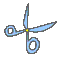 